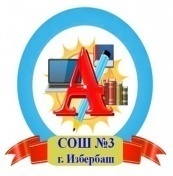 МИНИСТЕРСТВО ОБРАЗОВАНИЯ РЕСПУБЛИКИ ДАГЕСТАНМУНИЦИПАЛЬНОЕ КАЗЁНОЕ ОЬЩЕОБРАЗОВАТЕЛЬНОЕ УЧРЕЖДЕНИЕ«СРЕДНЯЯ ОБЩЕОБРАЗОВАТЕЛЬНАЯ ШКОЛА №3»имени Героя Советского Союза Дмитриева П.П.Адрес: г.Избербаш, ул. Мичурина, 12                                                                     тел.: 2-41-60, 2-71-50Принято педагогическим советомот « 28 »августа 2019г.“УТВЕРЖДАЮ”Директор СОШ № 3Хасбулатов Х.М._________Приказ №     от  30. 08. 2019 годаСостав совета профилактики: Хасбулатов Хасбулат Магомедович -  председатель Совета профилактики.  Умалатова Г.Х. - заместитель председателяИбрагимова Зухра Ахмедовна,-секретарь Совета профилактики Шихалиева М.Н.- член Совета профилактикиМехтиеваРаисат Гамидовна,- член Совета профилактикиКлассные руководители – члены Совета профилактикиАрсланова Г. А.  . – школьный врач Мирзакадиев М.М. - инспектор ПДНЗаседания Совета профилактики проводятся один раз в месяц. Принято педагогическим советомПротокол №___от  « 28 » августа 2019г.“УТВЕРЖДАЮ”Директор СОШ № 3Хасбулатов Х.М._________Приказ №     от             2019 годаПОЛОЖЕНИЕо совете профилактики1. Общие положенияСовет профилактики МКОУ СОШ№ 3г. Избербаш создаётся в соответствии с законами РФ «ОБ образовании», «Об основах системы профилактики безнадзорности и правонарушений несовершеннолетних», Уставом школы.Совет профилактики руководствуется в своей деятельности Конституцией РФ, действует на принципах законности, гуманного обращения с несовершеннолетними, поддержки семьи и взаимодействия с ней, индивидуального подхода к учащимся с соблюдением конфиденциальности полученной о детях и семьях информации2.Основные цели задачи совета профилактикиЦелью деятельности Совета профилактики является:оказание своевременной и квалифицированной помощи детям, подросткам и (или) их семьям, попавшим в сложные социальные, семейные, педагогические и прочие ситуации.Основными задачами Совета являются:профилактика наркомании и употребления психоактивных веществвыявление и пресечение случаев вовлечения несовершеннолетних в преступную или антиобщественную деятельностьвыявление и устранение причин и условий безнадзорности несовершеннолетних, совершения ими правонарушенийорганизация взаимодействия социально-педагогических и прочих структур в решении проблем несовершеннолетних;организация работы в школе по профилактике нарушений школьной дисциплины, уклонения учащихся от учёбывыявление, организация работы с родителями, уклоняющимися от обучения и воспитания детей обеспечения защиты прав детей; оказания помощи родителям (законным представителям) по вопросамвоспитания  детей.3. Организация деятельности совета профилактики.Состав совета профилактики утверждается приказом директора из числа наиболее опытных, пользующихся авторитетом у учащихся, представителей администрации. В состав совета по должности входят:директор школы,  заместитель директора по ВР, социальный педагог,  педагог психолог, педагогиПредседателем Совета профилактики является директор школы.Совет взаимодействует с родительским комитетом школы, и инспекцией по делам несовершеннолетних.Возглавляет совет председатель - директор школы.Обязанности секретаря возлагаются на социального педагога.Заседания совета проводятся, как правило, не менее одного раза в месяц, оформляются протоколом с принятием решения по каждому обсуждённому подростку. На заседаниях обсуждаются персональные дела учащихся по докладным классных руководителей, преподавателей, социального педагога, психолога.Совет принимает меры общественного воздействия к:нарушителям школьной дисциплины;учащимся, уклоняющимся от учёбы;правонарушителям;родителям, уклоняющимся от обучения и воспитания детей.4. Меры воздействия, принимаемые советом профилактики:проведение профилактической беседы;постановка на административный учёт школы;установление испытательного срока для исправления поведения, учёбы.направление в комиссию по делам несовершеннолетних при администрации районходатайства о принятии мер административного воздействия к родителям и конкретномуподростку;при выявлении административных правонарушений - сообщение инспектору по деламнесовершеннолетних г. ИзбербашОказание консультативной, методической помощи классным руководителям и родителям (законным представителям) в воспитании детей.5. Порядок работы Совета профилактикиСовет профилактики совместно с администрацией школы составляет план работы Совета профилактики на учебный год с учетом нормативных документов и программы развития школы;Совет профилактики согласовывает свою работу с педагогическим советом школы.Определяет ответственных членов Совета за организацию проведения профилактических мероприятий, вносит свои корректировки и осуществляет контроль за их исполнением.Организует проверку полученных сведений, принимает меры для нормализации конфликтных ситуаций, примирения сторон, проводит проверку и готовит заключение о постановке обучающегося на внутришкольный учет.Выносит решения о постановке или снятии с внутришкольного учета.В своей деятельности по организации и проведению профилактики безнадзорности и правонарушений обучающихся взаимодействует с правоохранительными органами, комиссией по делам несовершеннолетних и защите их прав, органами и учреждениями здравоохранения, социальной защиты населения, родительской и ученической общественностью, а также с другими общественными организациями и объединениями.Проводит переговоры, беседы с родителями (законными представителями) и другими лицами, у которых возникли конфликтные ситуации с обучающимися.Внеочередное (чрезвычайное) заседание Совета профилактики проводится по решению председателя Совета профилактики, либо по инициативе не менее половины членов Совета.Заседание Совета профилактики правомочно, если на нем присутствует не менее половины членов Совета профилактики.Решения Совета профилактики принимаются большинством голосов присутствующих на заседании членов Совета профилактики и реализуются через приказы директора. Решения Совета профилактики доводят до сведения педагогического коллектива, учащихся, родителей (законных представителей) на административных совещаниях, общешкольных и классных родительских собраниях. Заседание Совета профилактики в течение трех рабочих дней со дня его проведения оформляется протоколом, который подписывается председательствующим на заседании и секретарем Совета профилактики. Протоколы заседаний Совета нумеруются с начала учебного года и хранятся у председателя Совета профилактики.6. Основные функции Совета ПрофилактикиКоординация деятельности МКОУ СОШ№3 в вопросах профилактики девиантного и асоциального поведения учащихся и реализации Федерального закона №120 – Ф «Об основах системы профилактики безнадзорности и правонарушений несовершеннолетних», классных руководителей, родителей обучающихся (их законных представителей), представителей внешкольных организаций по направлениям профилактики безнадзорности и правонарушений, вопросам охраны прав ребенка.Оказание консультативной, методической помощи классным руководителям и родителям (законным представителям) в воспитании детей.Организация и оказание содействия в проведении различных форм работы по профилактике безнадзорности и правонарушений среди обучающихся в школе, охране прав детей.Анализ результатов деятельности классных руководителей по профилактике безнадзорности и правонарушений, по работе с детьми «группы риска» и, при необходимости, дача рекомендаций.Рассмотрение конфликтных ситуаций, связанных с нарушением локальных актов школы, с проблемами межличностного общения участников образовательного процесса в пределах своей компетенции.Привлечение специалистов - врачей, психологов, работников правоохранительных органов и других к своевременному разрешению вопросов, относящихся к компетенции Совета по профилактике безнадзорности и правонарушений среди обучающихсяНастоящее Положение разработано администрацией школы и принято на педагогическом совете школы  (Протокол №___ от      2019 года .«Утверждаю»Директор МКОУ  СОШ №3__________ Хасбулатов Х. М.Годовой   план работыСовета по профилактикеправонарушений среди несовершеннолетнихна 2019 – 2020 уч. годг. Избербаш2019-2020 учебный годПротокол №1Заседания Совета профилактикиМКОУ СОШ №3 города Избербашот «28» августа  2019 г.Состав Совета профилактики:Хасбулатов Х. М. , директор школы – Руководитель Совета профилактикиИбрагимова З.А. , соц. педагог-  секретарь Совета профилактикиПедагогический коллектив МКОУ СОШ №3Повестка дня:Решение о составе Совета Профилактики СОШ№3Планирование работы по профилактике правонарушений в школе на 2019-20 уч. годРаспределение обязанностей, утверждение плана работы.Работа с документациейПриглашены:Секретарь Совета профилактики ___________Ибрагимова З. А. Протокол №2                         заседания Совета профилактикиМКОУ СОШ №3 города Избербашот «30» сентября 2018 г.Состав Совета профилактики:Хасбулатов Х. М. , директор школы – Руководитель Совета профилактикиУмалатова Г. Х. – и. о. зам.  председателя совета профилактикиИбрагимова З.А. , соц. педагог-  секретарь Совета профилактикиШихалиева М.Н. – член совета профилактикиМехтиева Р. Г., педагог – психолог  - член Совета профилактикиМирзакадиев М. М. – инспектор ПДНСултанов А.Р – кл руководитель 10 а кл.Абдусаламова С. М-С. – кл. руководитель – 8а кл.Тагирова Ш. Н. – кл. руководитель 8 б кл.Повестка дня:1.Профилактическая работа с детьми  «Группы риска»2.Беседа с родителями учащихся, непосещающих школу в 2019- 20 уч. году2.Участие в акции «Защита» (отчет о  проведенной работе по охвату учащихся обучением)3.Беседа с родителями Абдурагимовой Алины- 8б кл. и Муртузалиевой Фатимы – 8 б кл о поведении несовершеннолетних и грубом нарушении дисциплины4.Вопрос о постановке на учет в УВД  в отдел ПДН учениц 8 б кл : Абдурагимовой Алины Надировны и Муртузалиевой Патимат ЗубайругаджиевныПриглашены:1. Родители и классные руководители всех учащихся, непосещающих школу (Адзиев М-Р – 8а кл.) и,  имеющих многочисленные пропуски (Камилова Рабият – 10 кл., Магомедов Ахмед – 10 кл.)2. Родители Абдурагимовой Алины- 8б кл. и Муртузалиевой Фатимы – 8 б кл.Секретарь Совета профилактики ___________Ибрагимова З. А.Протокол заседания Совета профилактикиМКОУ СОШ №3 города Избербаш№3                                 от «28» ноября  2018 г.Состав Совета профилактики:Хасбулатов Х. М. , директор школы – Руководитель Совета профилактикиИбрагимова З.А. , соц. педагог-  секретарь Совета профилактикиАхмедова Н. М- Н., завуч по  ВР – член совета ПрофилактикиПовестка дня:Подведение итогов I четверти.Обсуждение проблем в работе с трудными детьми.Работа по профилактике правонарушений.Обсуждение требований к современному учителю.Итоги работы и обсуждение проблем с Абдулаевым Арсеном по охвату обучениемПриглашены:Классные руководители 1 – 11х классовЗам директора  по УЧ - Шихалиева М. Н.Секретарь Совета профилактики ___________Ибрагимова З. АПротокол заседания Совета профилактикиМКОУ СОШ №3 города Избербаш№4                                 от «03» декабря  2018 г.Состав Совета профилактики:Хасбулатов Х. М. , директор школы – Руководитель совета профилактикиИбрагимова З.А. , соц. педагог-  секретарь совета профилактикиАхмедова Н. М- Н., завуч по  ВР – член совета ПрофилактикиШихалиева М. Н., завуч по УР – член совета профилактикиМехтиева Р.Г., педагог-психолог Повестка дня:Предварительное подведение итогов I полугодия у учащихся из «группы «риска».Организация Акции « Волшебство Новогодней поры»для детей и семей, оказавшихся в затруднительном материальном положенииПроверка дневников учащихся.Приглашены:Секретарь Совета профилактики ___________Ибрагимова З.А.Протокол заседания Совета профилактикиМКОУ СОШ №3 города Избербаш№5                                 от «14» января  2019 г.Состав Совета профилактики:Хасбулатов Х. М. , директор школы – Руководитель совета профилактикиИбрагимова З.А. , соц. педагог-  секретарь совета профилактикиАхмедова Н. М- Н., завуч по  ВР – член совета ПрофилактикиШихалиева М. Н., завуч по УР – член совета профилактикиМехтиева Р.Г., педагог-психолог Курбанова У.М., кл .рук. 9А классаСултанов А. Р.,   кл. рук. 9 Б классаГаджиева С. С., кл.  рук. 11А классаПовестка дня:Собеседование с учащимися, неуспевающими по итогам I полугодия.Подведение итогов I полугодия учащихся выпускных классов.Посещение учащихся, состоящих на учете в КПДН и ВШУ.Приглашены:Секретарь Совета профилактики ___________Ибрагимова З.А.Протокол заседания Совета профилактикиМКОУ СОШ №3 города Избербаш№6                                 от «18» января  2019 г.(дополнительно)Состав Совета профилактики:1.Хасбулатов Х. М. , директор школы – Руководитель совета профилактики2.Ибрагимова З.А. , соц. педагог-  секретарь совета профилактики3.Ахмедова Н. М- Н., завуч по  ВР – член совета Профилактики4.Шихалиева М. Н., завуч по УР – член совета профилактики5.Мехтиева Р.Г., педагог-психолог 6. Умалатова Г.Х., завуч по УР нач. кл. - член совета профилактики7.Арсланова Г. А. – школьный врачПовестка дня:Результаты  итогового собеседования по русскому языку  в 9х классах.Заседание Совета по вопросам проведения социально – психологического тестирования.Приглашены:Секретарь Совета профилактики ___________Ибрагимова З.А.Протокол заседания Совета профилактикиМКОУ СОШ №3 города Избербаш№7                                 от «18» февраля  2019 г.Состав Совета профилактики:1.Хасбулатов Х. М. , директор школы – Руководитель совета профилактики2.Ибрагимова З.А. , соц. педагог-  секретарь совета профилактики3.Ахмедова Н. М- Н., завуч по  ВР – член совета Профилактики4.Шихалиева М. Н., завуч по УР – член совета профилактики5.Мехтиева Р.Г., педагог-психолог 6. Умалатова Г.Х., завуч по УР нач. кл. - член совета профилактики7.Арсланова Г. А. – школьный врач8.Гаджиева С. О., общественный воспитатель, закрепленный за несовершеннолетним Адзиевым М-Р, состоящим на учете КпДН9.Кл.рук. 6 – 9 х классовПовестка дня:Результаты итогового собеседования по русскому языку в 9х классах.Заседание Совета по вопросам проведения социально – психологического тестирования.Результаты обследования и проверки условий содержания, воспитания, учащихся, состоящих на учете в КПДН и ВШУ.Итоги проведение цикла профилактических бесед с родителями учащихся 6-8 х классов об отношениях взрослых и детей;Приглашены:Секретарь Совета профилактики ___________Ибрагимова З.А.Протокол заседания Совета профилактикиМКОУ СОШ №3 города Избербаш№8от «18» марта  2019г.Состав Совета профилактики:1.Хасбулатов Х. М. , директор школы – Руководитель совета профилактики2.Ибрагимова З.А. , соц. педагог-  секретарь совета профилактики3.Ахмедова Н. М- Н., завуч по  ВР – член совета Профилактики4.Шихалиева М. Н., завуч по УР – член совета профилактики5.Мехтиева Р.Г., педагог-психолог 6. Умалатова Г.Х., завуч по УР нач. кл. - член совета профилактики7.Арсланова Г. А. – школьный врач8.Гаджиева С. О., общественный воспитатель, закрепленный за несовершеннолетним Адзиевым М-Р, состоящим на учете КпДН9.Кл.рук. 7 – 9 х классовПовестка дня:Итоги проведения социально – психологического тестирования.Обсуждение проблем в работе с трудными детьми,состоящих на учете в КПДН и ВШУИтоги проведение цикла профилактических бесед с родителями учащихся 7-9х классов о законодательстве.Приглашены:Секретарь Совета профилактики ___________Ибрагимова З.А.Протокол заседания Совета профилактикиМКОУ СОШ №3 города Избербаш№8                                 от «08» апреля  2019 г.Состав Совета профилактики:Хасбулатов Х. М. , директор школы – Руководитель совета профилактикиИбрагимова З.А. , соц. педагог-  секретарь совета профилактикиАхмедова Н. М- Н., завуч по  ВР – член совета ПрофилактикиШихалиева М. Н., завуч по УР – член совета профилактикиМехтиева Р.Г., педагог-психолог Халикова М.А., кл.рук. 5Б классаКурбанова У.М., кл .рук. 9А классаСултанов А. Р.,   кл. рук. 9 Б классаУциева., кл.  рук. 10А классаГаджиева С. С., кл.  рук. 11А классаПовестка дня:Собеседование с родителями и учащимися, неуспевающими по итогам III четверти.Подведение предварительных итогов учащихся выпускных классов.  Критическое состояние по математике у выпускницы 11 А класса Шангереевой П.Итоги проведение цикла профилактических бесед с родителями учащихся, состоящих на учете в КПДН и ВШУ.Решение о постановке на учет в ПДН Абдурагимовой А., ученицы 8б кл.Приглашены:Секретарь Совета профилактики ___________Ибрагимова З.А.Протокол заседания Совета профилактикиМКОУ СОШ №3 города Избербаш№9                                 от «13» мая  2019 г.Состав Совета профилактики:Хасбулатов Х. М. , директор школы – Руководитель совета профилактикиИбрагимова З.А. , соц. педагог-  секретарь совета профилактикиАхмедова Н. М- Н., завуч по  ВР – член совета ПрофилактикиШихалиева М. Н., завуч по УР – член совета профилактикиМехтиева Р.Г., педагог-психолог Курбанова У.М., кл .рук. 9А классаСултанов А. Р.,   кл. рук. 9 Б классаГаджиева С. С., кл.  рук. 11А классаИнспектор ПДН Мирзакадиев М.М.Повестка дня:Подведение предварительных итогов учащихся выпускных классов.  Итоги проведения родительского собрания в выпускных классахОбсуждение вопроса учащихся 9х кл. Адзиева М., Гаджиахмедова Р., оставшихся на повторный год обученияИтоги проведение цикла ежемесячных профилактических бесед с родителями учащихся, состоящих на учете в КПДН и ВШУ.Вопросы организации летнего отдыха.Приглашены:Секретарь Совета профилактики ___________Ибрагимова З.АПротокол заседания Совета профилактикиМОУ ВСОШ №1 города Подольска№8                                                            от «24» апреля  2013 г.Состав Совета профилактики:Гордеева М.А. , соц. педагог-руководитель Совета профилактикиШипилова О.А., зам. директора по УВР-секретарь Совета профилактикиГолонцова Н.И. -  член Совета профилактикиСергеева Е.Н. -  инспектор ОДНРоманова Л.А.- педагог-психолог Повестка дня:Участие в акции «Здоровый образ жизни»Обследование условия жизни опекаемых детей и учащихся, оказавшихся в трудной жизненной ситуации.Заседание Совета профилактики.Приглашены:Секретарь Совета профилактики ___________Шипилова О.А.Протокол заседания Совета профилактикиМОУ ВСОШ №1 города Подольска№9                                                           от «13» мая  2013 г.Состав Совета профилактики:Гордеева М.А. , соц. педагог-руководитель Совета профилактикиШипилова О.А., зам. директора по УВР-секретарь Совета профилактикиГолонцова Н.И. -  член Совета профилактикиСергеева Е.Н. -  инспектор ОДНРоманова Л.А.- педагог-психолог Повестка дня:Подведение итогов работы совета профилактики.Подведения итогов года по успеваемости учащихся.Итоговый родительские собрания.Приглашены:Секретарь Совета профилактики ___________Шипилова О.А.Протокол заседания Совета профилактикиМОУ ВСОШ №1 города Подольска№1                                                            от «9» сентября  2013 г.Состав Совета профилактики:Гладкова Е.А. , соц. педагог-руководитель Совета профилактикиШипилова О.А., зам. директора по УВР-секретарь Совета профилактикиГолонцова Н.И. -  член Совета профилактикиСергеева Е.Н. -  инспектор ОДНРоманова Л.А.- педагог-психолог Повестка дня:Выявление учащихся «группы риска».Формирование банка данных учащихся.Проведение совета профилактикиПосещение классными руководителями на дому учащиеся, стоящих на учете в КДН, ОДН, неблагополучных семей.Приглашены:Секретарь Совета профилактики ___________Шипилова О.А.№ п/пДатаСодержание работыФормы работыОтветственныйзавыполнение Август-Сентябрь1Пед. Совет(28.08.19)Ознакомление с положениемСовета профилактики;Обсуждение плана работы Совета профилактики на 2019-2020 учебный год.Собеседование с классными руководителями: корректировка социальных данных учащихся классовЗаседание Советапо профилактике правонарушений.Директор МКОУ СОШ №3; Заместитель директора по В/Р;Соц. педагог;Психолог2В течение месяцаОбновление и корректировка  «банка данных»,  обновление состава социальных групп,составление социального паспортакаждого класса и МКОУ СОШ №3.Изучение личных дел учащихся.Выявление детей «группы риска», др. социальных групп,беседы с вновь прибывшимиучащимися.Заместитель директора по В/Р;Соц. педагог;Психолог;Классные рук.Октябрь1В течение месяцаИнформация классныхруководителей о занятостиучащихся в свободное время, состоящих на учёте (кружки, секции, профильные  отряды).Индивидуальная работа с учащимися (беседы, анкетирование, работа с законными представителями)Заместитель директора по В/Р Соц. педагог;Классные рук.2В течение месяцаСовместные рейды инспектора ОДН с представителями Совета профилактики и классными руководителями в семьи детей уклоняющихся от учебы и ГРПроведение рейдовЗаместитель директора по В/Р;Соц. педагог;ПредставителиОДН, классные руководители3.01.10.19Информация о выявленныхучащихся и семьях  «группы риска»; постановка на различные виды учёта.Занятость учащихся, состоящих на учете, в учрежденияхдополнительного образования.Заседание Совета,Отчёт социального педагогаЗаместитель директора по В/Р;Соц. педагог;ПредставителиОДН.4НоябрьВ течение месяцаСовместная профилактическая работа с межведомственными организациями по профилактике правонарушений и профилактике употребления ПАВ.Коллективная и индивидуальная работа с учащимися и родителями.Соц. педагог;Психолог;Классные рук.ПредставителиПДН1В течение месяца Совместные рейды инспектора ОДН с представителями Совета профилактики и классными руководителями в семьи детей «группы риска», состоящих на ВШУ и учёте в ОДН, в неблагополучные семьиПроведение плановых рейдовЗаместитель директора по В/Р;Соц. педагог;ПредставителиПДН, классные руководители212.11.19Профилактика правонарушенийсреди несовершеннолетних.Плановое заседание Советапо профилактикеЗаместитель директора по В/Р;Соц. педагог;Психолог;Классные рук.ПредставителиПДН3ДекабрьВ течение месяцаПроведение индивидуальных бесед профилактического характера с учащимися МОУ СОШ №3, состоящих в группе рискаИндивидуальная работа с учащимися и родителямиЗаместитель директора по В/Р;Соц. педагог;ПредставителиПДН, классные руководители1Лекция «Уголовная ответственность несовершеннолетних»Коллективная работа с учащимисяИнспектор ПДН2В течение месяцаПроведение плановых рейдов в семьи учащихся «ГР» по выявлению безнадзорности несовершеннолетних и невыполнению своих обязанностей законными представителями.Проведение плановых рейдовЗаместитель директора по В/Р;Соц. педагог;Классные рук.ПредставителиПДН310.12.2019Работа с учащимися, имеющими пропуски по неуважительным причинамПлановое заседание Совета профилактикиКлассные руководители;Учителя-предметники;Заместитель директора по  ВР; ПсихологСоц. педагог4.Январь14.01.20Лекция для учащихся о вреде употребления ПАВКоллективная работа с учащимися1В течение месяцаПроведение индивидуальных бесед профилактического характера. Работа среди учащихся школы по выявлению неформальных объединений, выявление учащихся с девиантным поведением.Выявление наклонностей учащихся. Посещение уроков, наблюдение за поведением отдельных учащихся.Соц. педагог;Психолог;Классные рук.ПредставителиПДН216.01.20Работа с учащимися, регулярно нарушающими дисциплину в школе, употребляющими алкоголь. Плановое заседание Совета профилактикиЗам. директора по ВРСоц. педагог;Психолог;Классные рук.ПредставителиПДН3.ФевральВ течение месяцаЛекция «Терроризм. Недопустимость совершения заведомо ложных сообщений об акте терроризма»Коллективная работа с учащимисяИнспектор ПДН118.02.20Внеурочная занятость подростков как способ профилактики совершения правонарушенийПлановое заседание Советапо профилактикеКлассные руководители;Учителя-предметники;Заместительдиректора по ВР; ПсихологСоц. педагог2В течение месяцаКонтроль за учащимися, находящимися на учёте в ОДН. Совместные рейды в семьи учащихся. Контроль за проведением свободного времени учащихся МКОУ СОШ №3.Проведение рейдов в семьи учащихся.собеседование с учащимисяЗаместитель директора по В/Р;Соц. педагог;Классные рук.ПредставителиПДН.Март 1В течение месяцаВстреча с родителями. Индивидуальные беседы о воспитании в семьеРабота с родителями, законными представителями, опрос учащихся.Соц. педагог;Классные рук.ПредставителиПДН.218.03.20Роль семьи в профилактике совершения правонарушенийЗаседание Совета профилактикиЗаместитель директора по В/Р;Соц. педагог;Психолог;Классные рук.ПредставителиПДНАпрель1В течение месяцаСовместные рейды инспектора ОДН с представителями Совета профилактики и классными руководителями в семьи детей «группы риска», состоящих на ВШУ и учёте в ОДН, в неблагополучные семьиПроведение плановых рейдовЗаместитель директора по В/Р;Соц. педагог;ПредставителиОПДН, классные руководители 2В течение месяцаПроведение индивидуальныхбесед профилактического характера.Индивидуальная работа с учащимисяЗаместитель директора по В/Р;Соц. педагог;Психолог;Классные руководители, представители ПДН322.04.20Профилактика правонарушенийсреди несовершеннолетних. Работа с учащимися, нарушающими правила поведения в школе.Работа с учащимися, имеющими пропуски по неуважительным причинам и неудовлетворительные оценки Плановое заседание Советапо профилактикеЗаместитель директора по В/Р;Соц. педагог;Психолог;Классные рук.ПредставителиПДНМай1В течение месяцаПредварительная летняя занятость учащихся, состоящих на учете.Помощь в трудоустройстве выпускникам и учащимся, в организации летнего отдыха.Опрос учащихся и законных представителей;заявления.Заместитель директора по В/Р;Соц. педагог;Психолог;Классные руководители;Специалисты УОП, Центра занятости населения, УСЗН 2В течение месяцаСверка данных о количестве несовершеннолетних, состоящих на учёте в КДН и ОДН за истёкший учебный годСправкиИнформация в ОДН, КДН,ГУО, УОП, УСЗН.Заместитель директора по В/Р;Соц. педагог;Психолог;Классные руководители322.05.20Анализ работы Совета по профилактике правонарушений за 2019-2020 учебный год.              Составление плана, графика работыСовета по профилактике правонарушений среди несовершеннолетнихна 2019-2020учебный год.                                 Отчет о работе Совета по профилактике правонарушений среди несовершеннолетних за 2018-2019 учебный год.Директор МКОУ СОШ№3Заместители директора по УВР; В/Р;Социальный педагог;Педагог-психолог.СлушалиВыступали Ф.И.О.Принято решениеКонтроль исполненияХасбулатова Х. М. Хасбулатов Х. М. Назначить Умалатову Г. Х. – и. о. зам.  председателя совета профилактикиХасбулатов Х. М. Умалатову Г.Х..Умалатова Г.ХУтвердить план работы Совета профилактики на 2019-2020г.Хасбулатов Х. М. Ибрагимову З. А.Ибрагимова З. А. Утвердить список детей стоящих на учете ВШК, ОДН, КДНХасбулатов Х. М. Хасбулатова Х. М. Хасбулатов Х. М. Всю документацию по Совету профилактики оформить до конца сентября.Хасбулатов Х. М. СлушалиВыступали Ф.И.О.Принято решениеКонтроль исполненияПо профилактике работы с детьми «»группы риска и по проведенной работе слушали кл. руководителей, Тагирова Ш.Н.Магомедова З.Ю.Гаджиева С.О.Абдусаламова С. М-СШихалиеву М.Н.Султанова А.Р.Султанову У.Р.Ежемесячные консультации педагога-психологаОставить за классными руководитеямисоц.  педагогом школы Ибрагимовой З..А, педагогом-психологом Мехтиевой Р.Г.Султанова А.Р – кл рук. 10 а кл.Абдусаламову С. М-С. – кл. рук.– 8а кл.Султанов А.Р – кл рук. 10 а кл.Абдусаламова С. М-С. – кл. рук. – 8а кл.Магомедову Аминат Джамалудиновну- мать Магомедова Ахмеда – ученика10 клАдзиева М-Р (8акл.) и Магомедова Ахмеда(10а кл.) оставить на ВШУОставить за соц.  педагогом школы Ибрагимовой З..А, Социального педагога Ибрагимову З.А.Инспектора ПДН о проведенной работе по охвату учащихся обучениемИбрагимова З.А.Мирзакадиев М.М. – инспектор ПДНПредоставили информацию о результатах работы с каждым учащимсяУсилить работу по привлечению к учебе Адзиева М-Р  (8акл.) привлечением органов ПДН Хасбулатов Х. ММирзакадиев М.М. – инспектор ПДНМирзакадиева М.М. – инспектора ПДНМехтиева Р. Г., педагог – психолог  Тагирова Ш. Н. – кл. руководитель 8 б кл.Мирзакадиев М.М. – инспектор ПДНМехтиева Р. Г., педагог – психолог Тагирова Ш. Н. – кл. руководитель 8 бАбдурагимова Ритта - мать Абдурагимовой Алины(8бкл)Сарсиева Маликат – мать Муртузалиевой Патимат(8бкл)1.Усилить контроль со стороны родителей за поведением и обучением своих дочерей2.Усилить профилактическую работу классному руководителю,  соц педагогу и психологуХасбулатов Х. ММирзакадиева М.М. – инспектор ПДНМирзакадиев М.М. – инспектор ПДН о необходимости постановки на учет ПДН Абдурагимовой Алины- 8б кл. и Муртузалиевой Фатимы – 8 б кл.Поставить на учет в УВД в отдел ПДНМирзакадиев М.М. – инспектор ПДНСлушалиВыступали Ф.И.О.Принято решениеКонтроль исполненияПо организации работы с трудными детьми Ибрагимова З.А.Ежемесячно отслеживать успеваемость и посещаемость учащихсяОставить за Ахмедовой Н. М,Н, классными руководителями.По организации профилактической работы по предупреждению правонарушенийИбрагимова З.А.В течении года вести плановую работу , а также по мере возникновения проблемОставить за Ибрагимовой З.А.,классными руководителями.Обсуждение требований к современному учителюШихалиева М. Н.Посещать уроки с целью проверки соответствия современным требованиямОставить контроль за Шихалиевой М. Н.Хасбулатовым Х. М.Социального педагога Ибрагимову З.А. Зам. директора по ВР Ахмедову Н. М - Н.проблемы по охвату обучением Абдуллаева АрсенаАхмедова Н. М- Н.Передать сведения в КПДОставить контроль заХасбулатовым Х. М.СлушалиВыступали Ф.И.О.Принято решениеКонтроль исполненияПо предварительным итогамIчетверти  у учащихся « группы риска»Шихалиеву М.Н.Пригласить родителей неуспевающих учащихсяОставить за Шихалиевой.М.Н.По организации проведения акции «Волшебство Новогодней поры» Ибрагимова З.А.Мехтиева Р.Г.1.Объявить по школе о прохождении благотворительной акции и привлечь всех желающих принять участие в организации Новогодних подарков.2. Привлечь спонсоровОставить за,социальным педагогом  и психологом школы Ибрагимовой З.А.,Мехтиевой Р.Г.По итогам проверки дневников учащихсяХасбулатов Х. М.Хасбулатовым Х. М. СлушалиВыступали Ф.И.О.Принято решениеКонтроль исполненияПо неуспеваемости учащихся за первое полугодиеШихалиева М.Н.Работа со слабоуспевающими учащимися.Пригласить родителей в школу.Оставить за Шихалиевой М.Н.По итогам I полугодия учащихся выпускных классовКурбанова У.М., кл .рук. 9А классаСултанов А. Р.,кл. рук. 9Б классаГаджиева С. С., кл.рук. 11А классаУсилить подготовку к сдаче ГИАПо итогам посещения на дому учащихся из неблагополучных семей, состоящих на учете в КПДН и ВШУ.Кл. рук., Ибрагимова З.А.Мехтиева Р.Г.Ежемесячные посещения на дома учащихся из ГРОставить за,социальным педагогом школы Ибрагимовой З.А.СлушалиВыступали Ф.И.О.Принято решениеКонтроль исполненияРезультаты  итогового собеседования по русскому языку  в 9х классах.Шихалиева М.Н.Работа со слабоуспевающими учащимися.Пригласить родителей в школу.Оставить за Шихалиевой М.Н. Организационные вопросы по  проведению социально – психологического тестированияИбрагимова З.А.Мехтиева Р. Г.Умалатова Г. Х.Арсланова Г. А.Утвердить :1.список учащихся2.даты проведенияОставить за Умалатовой Г. Х. – зам. дир. нач. классов – секретарь комиссии СПТ СлушалиВыступали Ф.И.О.Принято решениеКонтроль исполненияРезультаты  итогового собеседования по русскому языку  в 9х классах.Шихалиева М.Н.Работа со слабоуспевающими учащимися.Пригласить родителей в школу.Оставить за Шихалиевой М.Н. Организационные вопросы по  проведению социально – психологического тестированияИбрагимова З.А.Мехтиева Р.Г.Умалатова Г. Х.Арсланова Г. А.Утвердить :1.список учащихся2.даты проведенияОставить за Умалатовой Г. Х. – зам. дир. нач. классов – секретарь комиссии СПТРезультаты обследования и проверки условий содержания, воспитания, учащихся, состоящих на учете в КПДН и ВШУГаджиева С. О.,Султанов А. Р.,Ибрагимова З.А.Регулярно вести контроль заучащимися, состоящими на учетеОставить за Ахмедовой Н. М- Н., завуч по  ВРРезультаты проведения проф. бесед с родителями учащихся 6-8 х кл.об отношениях взрослых и детейКл.рук. 6-8хкл.Соц. педагогПровести согласно плану проф. беседы с родителями учащихся 7-9х классов о законодательстве.Оставить за Ахмедовой Н. М- Н., завуч по  ВРСлушалиВыступали Ф.И.О.Принято решениеКонтроль исполненияРезультаты СПТ обучающихся на предмет раннего выявления потребления наркот. средств и психотропныхвеществ Мехтиева Р.Г., педагог-психологИбрагимова З.А. , соц. педагогВести работу согласно инструкции и приказамОставить за Ахмедовой Н. М- Н., завуч по  ВРНепосещение занятий выпускником 9б кл. Адзиевым, состоящимна учете в КПДН и ВШУГаджиева С. О., общественный воспитатель, Адзиева М-Р, состоящего на учете КпДНСултанов А. Р.,   кл. рук. 9 Б классаПоставить в известность КПДН о невыполнении родительских обязанностей Хасбулатовым Х. М.По знанию законодательства Кл.рук. 7-9х кл.Соц. педагогПродолжать вести проф. работу с родителями и учащимися согласно ВШПОставить за Ахмедовой Н. М- Н., завуч по  ВРСлушалиВыступали Ф.И.О.Принято решениеКонтроль исполненияПо вопросу неуспеваемости учащихся заI - IIIчетверти претендентов остаться на повторный год обученияАхмедова Н. М- Н., завуч по ВРШихалиева М. Н., завуч по УР Работа со слабоуспевающими учащимися.Пригласить родителей в школу.Оставить за Шихалиевой М.Н. По предварительным  итогам учащихся выпускных классовКурбанова У.М., кл .рук. 9А классаСултанов А. Р., кл. рук. 9Б классаГаджиева С. С., кл.рук. 11А класса1)Усилить подготовку к сдаче ГИА2)Всем математикам  в свободное от занятий время проводить индивидуальные дополнительные занятия с Шангереевой П.Оставить за Хасбулатовым Х. М.По итогам посещения на дому учащихся из неблагополучных семей, состоящих на учете вКПДН и ВШУ.Халикова М.А., кл.рук. 5Б классаКурбанова У.М., кл .рук. 9А классаСултанов А. Р.,  кл. рук. 9 Б классаУциева., кл.  рук. 10А классаЕжемесячные посещения на дома учащихся из ГРОставить за соц.  педагогом школы Ибрагимовой З.А.О необходимости обращения к инспектору ПДН о взятии на учет Абдурагимовой А.Шихалиева М.Н.Кл.рук. 8б кл.Соц. педагог1)Сообщить родителям о решении Совета.2)Обратиться к ипспектору с просьбой решения вопроса с ученицей 8Б кл.Оставить за Хасбулатовым Х. МСлушалиВыступали Ф.И.О.Принято решениеКонтроль исполненияПо предварительным  итогам учащихся выпускных классовКурбанова У.М., кл .рук. 9А классаСултанов А. Р., кл. рук. 9Б классаГаджиева С. С., кл.рук. 11А классаУчителя предметникиСо стороны  педагогов и родителей  усилить контроль и подготовку к сдаче ГИА Оставить за Хасбулатовым Х. М.Шихалиевой М.НПодведение итогов учащихся за учебный год и пробных ОГЭСултанов А. Р., кл. рук. 9Б классаОставить на повторны год обученияОставить за Хасбулатовым Х. М.Шихалиевой М.НПо итогам посещения на дому учащихся из неблагополучных семей, состоящих на учете вКПДН и ВШУ.Халикова М.А., кл. рук. 5Б классаШихалиева М.Н., кл. рук. 8бКурбанова У.М., кл .рук. 9А классаСултанов А. Р.,  кл. рук. 9 Б классаУциева., кл.  рук. 10А классаМирзакадиев М.М.--инспектор ПДН Ежемесячные посещения на дома учащихся из ГРОставить за соц.  педагогом школы Ибрагимовой З.А.Вопросы организации летнего отдыхаИбрагимова З.А. , соц. педагог Ахмедова Н. М- Н., завуч по  ВРСообщить родителям и детям о всех летних оздоровительных компаниях Ибрагимовой  З.А. , соц. педагогом школы Ахмедовой Н. М - Н., завучем  по  ВРСлушалиВыступали Ф.И.О.Принято решениеКонтроль исполненияПо обследованию условий учащихсяСоциального педагога Гордееву М.А.Гордеева М.А.Отслеживать посещаемости учащихся.Составить акт ЖБУ.Оставить за Шипиловой О.А. СлушалиВыступали Ф.И.О.Принято решениеКонтроль исполненияПо подведению итогов годаШипилову О.А.Шипилова О.А.Годовой план работы со слабоуспевающими учащимися.Анализ работы заместителя директора по УВРОставить за Шипиловой О.А. По проведению родительских  собраний Шипилову О.А. Шипилова О.А.План на летние каникулыОставить за Шипиловой О.А. СлушалиВыступали Ф.И.О.Принято решениеКонтроль исполненияПо выверке банка данных социального педагогаГладкову Е.А.Гладкова Е.АюСоставить полный окончательный список банка данных всех учащихся школыОставить за Шипиловой О.А. , Гладвой Е.А.По посещению на дому учащихся  Шипилову О.А. Шипилова О.А.План работы с учащимися, стоящими на учете в ОДН, КДН. Оставить за Шипиловой О.А. 